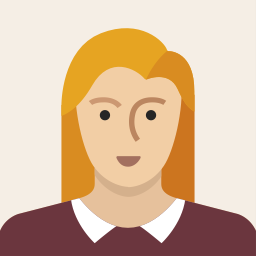 Perfil ProfesionalPerfil ProfesionalPerfil ProfesionalLoremipsumdolorsitamet, consecteturadipiscingelit. Phasellusgravidanequenulla, non cursusnequecommodositamet.Pellentesqueelementum vitae ipsumsitameteleifend. Nullamtinciduntodio id orcialiquetmattis. Maurisdapibusnullaquisvelitpellentesquevariusegetegetlacus.Loremipsumdolorsitamet, consecteturadipiscingelit. Phasellusgravidanequenulla, non cursusnequecommodositamet.Pellentesqueelementum vitae ipsumsitameteleifend. Nullamtinciduntodio id orcialiquetmattis. Maurisdapibusnullaquisvelitpellentesquevariusegetegetlacus.Loremipsumdolorsitamet, consecteturadipiscingelit. Phasellusgravidanequenulla, non cursusnequecommodositamet.Pellentesqueelementum vitae ipsumsitameteleifend. Nullamtinciduntodio id orcialiquetmattis. Maurisdapibusnullaquisvelitpellentesquevariusegetegetlacus.HabilidadesHabilidadesHabilidadesLoremipsumdolorsitamet, consecteturadipiscingelit. Phasellusgravidanequenulla, non cursusnequecommodositamet.Pellentesqueelementum vitae ipsumsitameteleifend. Nullamtinciduntodio id orcialiquetmattis. Maurisdapibusnullaquisvelitpellentesquevariusegetegetlacus.Loremipsumdolorsitamet, consecteturadipiscingelit. Phasellusgravidanequenulla, non cursusnequecommodositamet.Pellentesqueelementum vitae ipsumsitameteleifend. Nullamtinciduntodio id orcialiquetmattis. Maurisdapibusnullaquisvelitpellentesquevariusegetegetlacus.Loremipsumdolorsitamet, consecteturadipiscingelit. Phasellusgravidanequenulla, non cursusnequecommodositamet.Pellentesqueelementum vitae ipsumsitameteleifend. Nullamtinciduntodio id orcialiquetmattis. Maurisdapibusnullaquisvelitpellentesquevariusegetegetlacus.Experiencia Laboral RelevanteExperiencia Laboral RelevanteExperiencia Laboral RelevanteVerano 2012Encargado de Servicios de SaludoServicios Sanitarios Sanitas – MadridPellentesqueporttitor, velitlaciniaegestasauctor, diameros tempus arcu, necvulputateaugue magna velrisus.Cras non magna vel ante adipiscingrhoncus.Vivamus a mi.EducaciónEducaciónEducación2011 – PresenteMaestría en Ciencias de la Salud (MHS)Universidad Politécnica de Madrid – MadridLoremipsumdolorsitamet, consecteturadipiscingelit. Phasellusgravidanequenulla, non cursusnequecommodositamet.2010Bachelor of Science in Community HealthUniversidad Alfonso XIII – MadridPellentesqueelementum vitae ipsumsitameteleifend. Nullamtinciduntodio id orcialiquetmattis. Maurisdapibusnullaquisvelitpellentesquevariusegetegetlacus.Actividades y Premios al LiderazgoActividades y Premios al LiderazgoActividades y Premios al Liderazgo2012Uttinciduntvolutpaturna. Mauriseleifendnullaegetmauris.2010 – 2012Sedcursus quam id felis. Curabiturposuere quam velnibh.2010 – 2011Crasdapibusdapibusnisl. Vestibulumquis dolor a felisconguevehicula.2010 – 2011Maecenas pedepurus, tristique ac, tempus eget, egestasquis, mauris. 2009 – 2010Curabitur non eros. Nullamhendreritbibendumjusto. Fusceiaculis, estquislaciniapretium, pedemetusmolestie lacus, at gravidawisi ante at libero. Afilicación ProfesionalAfilicación ProfesionalAfilicación Profesional2011 – PresentNational Center of Public Health New York2011 – Present Community of Health Volunteers New York